Carrot Cake 			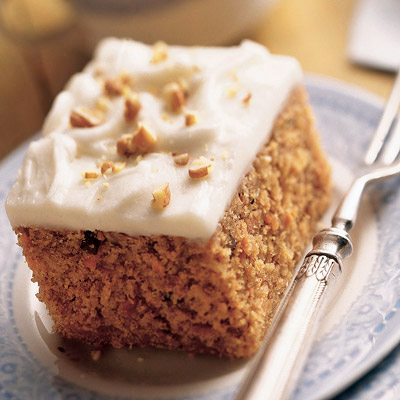 Ingredients:250 ml flour175 ml sugar5 ml cinnamon 5 ml baking soda2.5 ml baking powder1 ml salt375 ml finely grated carrots (2 carrots)160 ml oil2 eggs, beatenCream Cheese frosting:2 ounces cream cheese (1/3 of a package)40 ml butter350 ml icing sugar (SIFTED)5 ml vanillaInstructions:1.Pre-heat the oven to 350 degrees. Combine the flour, sugar, cinnamon, baking soda, baking powder, and salt in a large bowl. 2. In a separate bowl, combine the grated carrots and the oil. Slowly add the flour mixture, stirring until just mixed. Add the beaten eggs and stir a few times (like 15 or less around the bowl - the fewer the better)!2.Grease and flour a 8 X 8 (square) pan.  Pour batter into pan.3. Bake for approximately 20- 25 minutes or until golden brown in colour and top is springy to the touch.  Place in fridge to cool for minimum 30 minutes.For the frosting: combine all ingredients into large bowl and mix on lowest speed until light and fluffy. 